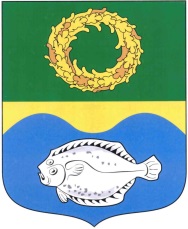 РОССИЙСКАЯ ФЕДЕРАЦИЯКАЛИНИНГРАДСКАЯ ОБЛАСТЬОКРУЖНОЙ СОВЕТ ДЕПУТАТОВМУНИЦИПАЛЬНОГО ОБРАЗОВАНИЯ«ЗЕЛЕНОГРАДСКИЙ ГОРОДСКОЙ ОКРУГ»(первого созыва)РЕШЕНИЕ     от  14 декабря 2016 года                                                             № 113     г. ЗеленоградскОб утверждении реестра должностей муниципальной службыв органах местного самоуправления муниципального образования «Зеленоградский городской округ» 	В соответствии со статьями 6, 7 Федерального закона от 6 октября 2003 года № 131-ФЗ «Об общих принципах организации местного самоуправления в Российской Федерации», статьями 7, 8 Закона Калининградской области      от 17 июня 2016 года № 536 «О муниципальной службе в Калининградской области» и пунктом 10 части 1 статьи 19 Устава муниципального образования «Зеленоградский городской округ» окружной Совет депутатов муниципального образования «Зеленоградский городской округ»Р Е Ш И Л:Утвердить реестр должностей муниципальной службы в органах местного самоуправления муниципального образования «Зеленоградский городской округ» согласно приложению.Опубликовать решение в газете «Волна» и разместить на официальном сайте муниципального образования «Зеленоградский городской округ».Решение вступает в силу со дня официального опубликования.Глава муниципального образования«Зеленоградский городской округ»         				         С.В. КулаковПриложение к решению окружного Совета депутатовмуниципального образования «Зеленоградский городской округ» от 14 декабря 2016 года №113 РЕЕСТРдолжностей муниципальной службы в органах местного самоуправления муниципального образования «Зеленоградский городской округ»___________________________________________* Должность муниципальной службы, учреждаемая для непосредственного обеспечения исполнения полномочий лица, замещающего муниципальную должность.Регистрационный номер (код) должностей муниципальной службы устанавливается в соответствии с Законом Калининградской области от 17 июня 2016 года № 536.________________________________________________________________________Наименование должностиРегистрационный номер (код)Раздел 1. Перечень должностей муниципальной службы в аппарате окружного Совета депутатов муниципального образования «Зеленоградский городской округ»Раздел 1. Перечень должностей муниципальной службы в аппарате окружного Совета депутатов муниципального образования «Зеленоградский городской округ»Высшая группа должностейВысшая группа должностейУправляющий делами Совета депутатов муниципального образования01-1-003Главная группа должностейГлавная группа должностейНачальник отдела01-2-005Ведущая группа должностейВедущая группа должностейПомощник председателя Совета депутатов муниципального образования*01-3-006Заместитель начальника отдела01-3-008Заведующий сектором01-3-010Консультант01-3-011Старшая группа должностейСтаршая группа должностейГлавный специалист01-4-012Ведущий специалист01-4-013Младшая группа должностейМладшая группа должностейСпециалист - секретарь председателя Совета депутатов      муниципального образования*01-5-014Специалист01-5-015Раздел 2.Перечень должностей муниципальной службы в администрациимуниципального образования «Зеленоградский городской округ»Раздел 2.Перечень должностей муниципальной службы в администрациимуниципального образования «Зеленоградский городской округ»Высшая группа должностейВысшая группа должностейГлава администрации муниципального образования03-1-001Заместитель главы администрации муниципального образования03-1-005Председатель комитета03-1-007Управляющий делами03-1-008Начальник управления (самостоятельного)03-1-009Главный архитектор03-1-010Главная группа должностейГлавная группа должностейЗаместитель председателя комитета03-2-012Заместитель управляющего делами03-2-013Заместитель начальника управления (самостоятельного)03-2-014Начальник отдела (самостоятельного)03-2-015Советник03-02-16Ведущая группа должностейВедущая группа должностейЗаместитель начальника отдела (самостоятельного)03-3-017Начальник отдела в составе управления, комитета; управления, отдела, подчиненного руководителю аппарата - управляющему делами; управления, отдела, подчиненного управляющему делами03-3-018Заместитель начальника отдела в составе управления, комитета; отдела, подчиненного руководителю аппарата-управляющему делами; отдела, подчиненного управляющему делами03-3-019Помощник главы администрации муниципального образования03-3-021Консультант03-3-022Старшая группа должностейСтаршая группа должностейГлавный специалист03-4-023Ведущий специалист03-4-024Младшая группа должностейМладшая группа должностейСпециалист 1-й категории03-5-025Специалист 2-й категории03-5-026Специалист03-5-027Раздел 3.Перечень должностей муниципальной службы в избирательной комиссии муниципального образования «Зеленоградский городской округ»Раздел 3.Перечень должностей муниципальной службы в избирательной комиссии муниципального образования «Зеленоградский городской округ»Старшая группа должностейСтаршая группа должностейГлавный специалист04-4-002Ведущий специалист04-4-003Младшая группа должностейМладшая группа должностейСпециалист04-5-004Раздел 4.Перечень должностей муниципальной службы в контрольно-счетной комиссии муниципального образования «Зеленоградский городской округ»Раздел 4.Перечень должностей муниципальной службы в контрольно-счетной комиссии муниципального образования «Зеленоградский городской округ»Высшая группа должностейВысшая группа должностейПредседатель контрольно-счетной комиссии05-1-001Ведущая группа должностейВедущая группа должностейКонсультант05-3-003Старшая группа должностейСтаршая группа должностейИнспектор05-3-004